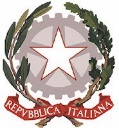 Ministero dell’IstruzioneUfficio Scolastico Regionale per il LazioIstituto di Istruzione Superiore Via CopernicoVia Copernico, 1 – 00071 POMEZIA (Rm) Codice fiscale 97197220581 Codice Meccanografico RMIS071006sedi associate:  I.T.I. “ N. Copernico”  RMTF07101P – I.T.C. “A. Monti” RMTD07101CPEO: rmis071006@istruzione.it – PEC: rmis071006@pec.istruzione.it - Tel. 06 121127550Ambito 16    www.viacopernico.edu.itRICHIESTAAL DIRIGENTE SCOLASTICO / RESPONSABILE STRUTTURA FORMATIVAI sottoscritti .......................................................................... e …………………………………………………..…………..in qualità di genitori - affidatari- tutori dell'alunno/a ........................................................................…………….………..frequentante la classe.............................. della scuola................................................................................................ frequentante il corso................................. dell’Agenzia formativa................................................................................nell'anno scolastico............................................., affetto da…………………………………………………………..………e constatata l’assoluta necessità di somministrazione di farmaci in ambito e orario scolastico, come da prescrizione medica allegata, rilasciata in data ………………………………..dal Dott…………………………………………….……..CHIEDONO(Barrare la voce che interessa)di accedere alla sede scolastica per la somministrazione del farmaco a nostro/a figlio/adi far accedere alla sede scolastica persona da noi delegata: Sig/ra 	di individuare, tra il personale scolastico o formativo, gli incaricati ad effettuare la prestazione, di cui autorizzano formalmente fin d’ora l’intervento, esonerandoli da ogni responsabilità, consapevoli che la somministrazione del farmaco non rientra tra le prestazioni previste per detto personale.    che il minore si auto-somministri la terapia farmacologica con La vigilanza del personale scolastico/formativo (sorveglianza generica sull’avvenuta auto somministrazione) L’affiancamento del personale scolastico/formativo (controllo delle modalità di auto somministrazione)Con la presente si acconsente al trattamento dei dati personali e sensibili ai sensi del D.Lgs 196/2003 e del GDPR 216/679.Si consegnano n…………..confezioni integre, Lotto………………………..scadenza……………………………….Si allega prescrizione medicaQualora sia apposta la firma di un solo genitore, questa si intende apposta anche quale espressione della volontà dell’altro genitore che esercita la potestà genitoriale.In fedeFirma dei Genitori o Esercenti la potestà genitorialePRESCRIZIONE DEL MEDICO CURANTEALLA SOMMINISTRAZIONE DI FARMACI IN AMBITO ED ORARIO SCOLASTICO O FORMATIVOVista la richiesta dei genitori e constatata l’assoluta necessitàSI PRESCRIVELA SOMMINISTRAZIONE DEI FARMACI SOTTOINDICATI, DA PARTE DI PERSONALE NON SANITARIO, IN AMBITO ED ORARIO SCOLASTICOALL’ALUNNOCognome………………………………………. …………………….Nome ............................................................................................Nato il....................................................................... a........................................................................................................................Residente a ........................................................................................................................................................................................In via............................................................………………………………………………………………………………………………......Frequentante la classe……………………………….della scuola…………………………………………………………………………....sita a ………………………………in Via………………………………………………………………………………………………………..Dirigente scolastico………………………………………………………………………………………………………………………………Affetto da ………………………………………………………………………………………………………………………………………..Nome commerciale del farmaco da somministrare: .......................................................................................................Modalità di somministrazione: ..........................................................................................................................Orario: 1^ dose ....................; 2^ dose……….……….; 3^ dose……….………….; 4^ dose…	;Durata della terapia:………………………………………………………………………………………………………Modalità di conservazione:.................................................................................................................................Capacità dell’alunno/a ad effettuare l’auto-somministrazione del farmaco ad eccezione che si tratti di farmaco salvavita (barrare la scelta):□ Parziale autonomia	□ Totale autonomiaNote…………………………………………………………………………………………………………………………………………………………………………….……………………………………………………………………………………………………………………………………………………………………………………..Data, ……………………………………Timbro e Firma del Medico curanteSCHEDA FORMAZIONE IN SITUAZIONENome e Cognome dell’alunno…………………………………………………………………………………….………...........Frequentante la classe………………………..........istituzione scolastica o formativa…………………………………….…Nome e Cognome dell’operatore scolastico o formativo e profilo professionale……………………………………………..................……………………………………………………………………………..……………………………………………..................…………………………………………………………………….……….TIPOLOGIA E TECNICA DELL’INTERVENTO (in relazione al fatto che si tratti di farmaco indispensabile o salvavita)……………………………………………………………………………………………………………………………………….……………………………………………………………………………………………………………………………………….……………………………………………………………………………………………………………………………….………SPIEGAZIONE E DIMOSTRAZIONE DELL’OPERATORE SANITARIO……………………………………………………………………………………………………………………………………….……………………………………………………………………………………………………………………………………….………………………………………………………………………………………………………………………………………Firma Operatore Sanitario	Firma Operatore Scolastico/Formativo..............................................	.......................................................ESECUZIONE TECNICA DELL’OPERATORE SCOLASTICO/FORMATIVO IN AFFIANCAMENTO ALL’ OPERATORE SANITARIO……………………………………………………………………………………………………………………………………………………………………………………………………………………………………………………………………………..…………………………………………………………………………………………………………………………………………Firma Operatore Sanitario	Firma Operatore Scolastico/Formativo..............................................	...........................................................CHIUSURA PERCORSO di FORMAZIONE IN SITUAZIONESi dichiara concluso il percorso di informazione, formazione, addestramento e si riconosce il raggiungimento della piena autonomia dell’operatore scolastico o formativo.Data………………………………	Firma Operatore Sanitario...............................................Al termine del percorso di informazione, formazione, addestramento, mi dichiaro disponibile ed in grado di compiere autonomamente l’esecuzione tecnica dell’intervento.Data………………………………	Firma Operatore Scolastico/Formativo.............................................................DELEGA DEI GENITORII sottoscritti, genitori dell’alunno……………………………………….., con la presente delegano formalmente il personale scolastico/formativo di cui sopra alla somministrazione di farmaci al proprio figlio/a in orario scolastico/formativo, al termine del percorso di formazione in situazione, sollevandoli da ogni responsabilità.Firma (padre)………………………………………………...   Firma (madre)…………………...........................................VISTO DEL DIRIGENTE SCOLASTICO /RESPONSABILE STRUTTURA FORMATIVA….……………………………………………COMUNICAZIONE DI ASSUNZIONE DI FARMACI IN ORARIO ED AMBITO SCOLASTICO(in caso di alunno/a maggiorenne)Al Dirigente Scolastico/Responsabile struttura formativaIo sottoscritto/a (Cognome e Nome)……………………………………………………………………………………….nato a …………………………………………….……il…………………………………………………………………….residente a ………………………..in Via…………………………………………………………………………………...tel………………………………………………………………………………………………………………………………studente/studentessa che frequenta la classe ……………………………… sez ..………………………..….……….scuola …………………………………………………………………...........................................................................sita in Via ………………………………………………..……………………………………………….Cap ……..………Località …………………………………………………………………………………………………. Prov….……..……COMUNICOche in orario scolastico assumo il farmaco (scrivere nome commerciale)………………………………………………..…come da certificazione medica allegata.Acconsento al trattamento dei dati personali e sensibili ai sensi del D.lgs n. 196/2003(i dati sensibili sono i dati idonei a rilevare lo stato di salute delle persone)(barrare la scelta):SI □	NO □In fedeFirma dell’interessato/a………………………………………………Data, ……………………………Data, 	Numeri utiliTelefono fisso......................................................……………………………………………………………….Telefono cellulare................................................……………………………………………………………...Telefono Medico curante (Dott.	)Telefono Medico curante (Dott.	)Telefono Medico curante (Dott.	)